Situation 1 – In a warehouse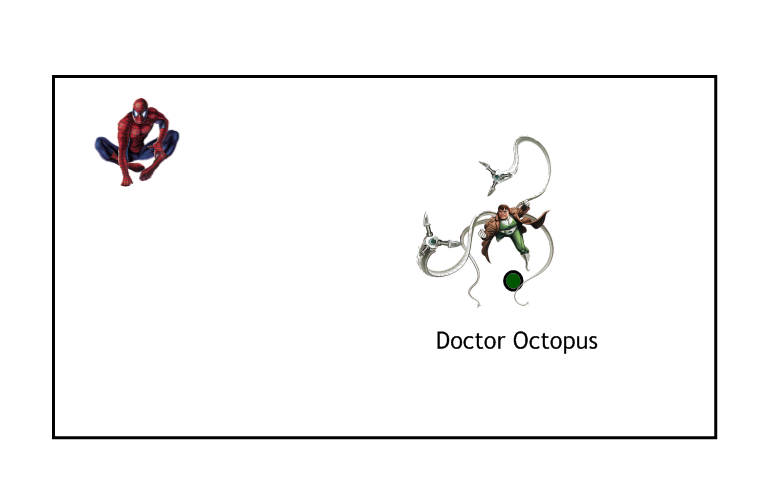 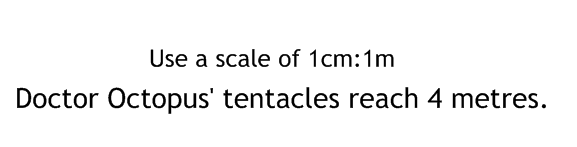 Situation 2 – Avoiding the stings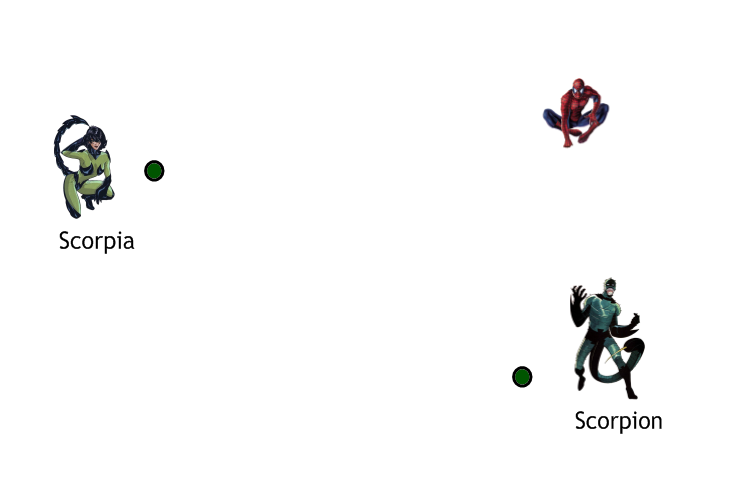 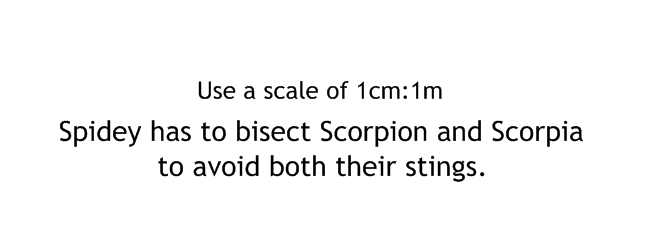 Situation 3 – Industrial complex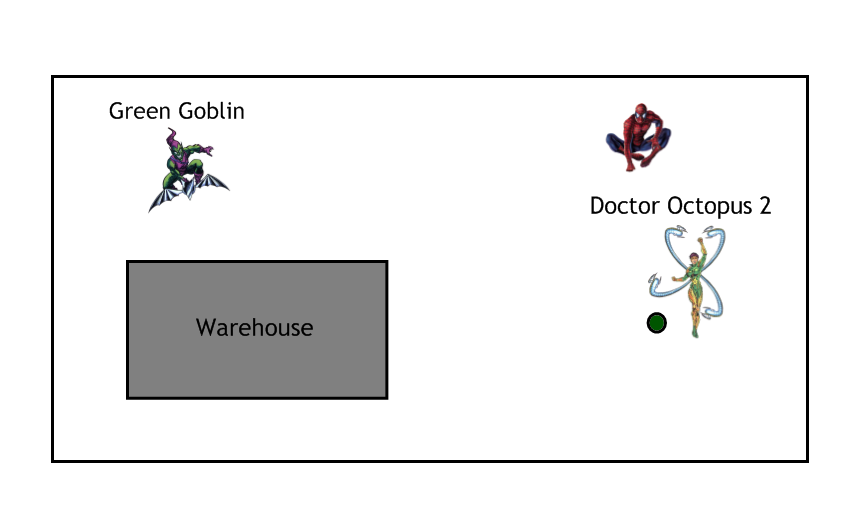 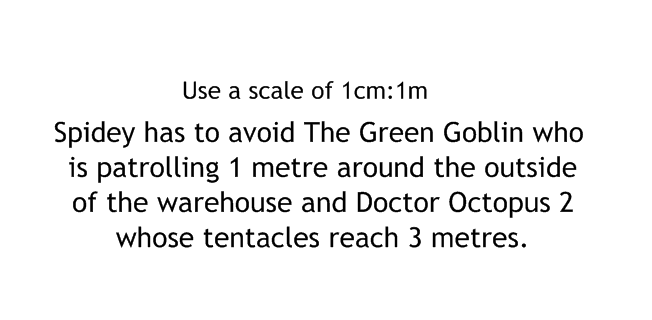 